KB Primary Care Clinician Orientation PathwayTopicLearning Activities & ResourcesExpected Learning OutcomesWelcome to Primary Care Networks (PCN)PCN HistoryPCN JourneyIn collaboration with Manager and team:Meet with team to coordinate orientation to new roleCollaborative in-person connection with team to understand context of roleCollaboratively complete Regional PCN Clinician Orientation Pathway guided by local team approachTeam discussion of PCN History in Kootenay BoundaryIPCC programBoundary Proof of ConceptIH Primary Care SitesPrimary Care AttributesBuild Connections with clinicians working in all facets of Primary Care in Kootenay BoundaryApplying PCN attributes locallyMeet and connect with your local team, build relationships and successfully completeUnderstand local history to current state of Primary Care Network and network in order to fully understand scope of services available to patientsResource Document: PCN Planning Guide - Preventative CarePCN TeamIn collaboration with manager and team:Team GovernanceAttachment- Panel ManagementGovernance map for KB PCN – Erin & JuliusPhilosophyPCN 101- Values, MindsetTheory of Change Document- KathleenSelf Management SupportCulture convergence/Transitions in CarePhysician owned private clinics and Interior Health staffPolicy Papers on Cultural SafetyPCN-Transitions in careSpecialized Community Services Programs (SCSP)Collaborative DiscussionTeam Based CareWhat is KB Vision for Team-based Care? Facilitated DiscussionStructured Approach with a Menu of Options Stepped Team-Based Care (TBC Stepped care)Resources:Self Assessment of Team Based Care CompetenciesIPC on the Run IlearnsTeam Based Care Inside Net Page (future)Understand how roles that team members have and reporting structure for decisionsUnderstand philosophy of Primary Care Network in Kootenay BoundaryUnderstand culture combination of divisions of family practice and health authorityHave knowledge, tools and mindset to be able to contribute to a collective team-based care approach in providing patient-centred care.Your communityIn collaboration with manager and team:Discover information about Community Data, Geography, Populations:Population Health lense-Community Health Facilitators, Medical Health Officers, EpidemiologistsSocial Determinants of Health, Poverty, Indigenous groups, Medical services for populationsActivity: Windshield SurveyDiscover information about IH services and disciplinesPublic Health, CMF SCSP (Home Health, Long Term Care, Chronic Disease Management), Mental Health Substance Use SCSP)Connect with manager for observations based on your learning needsUnderstand the community and population within which you workUnderstand community and health authority resources as pertinent to your clinic population. Participant Driven Learning LabIn collaboration with learning lab team:Education & LearningPhilosophy and IntroductionFunctionDevelop/Seek out resources to support clinician practiceStandard Work documentsCreating learning plans to support your practiceBecome familiar with learning lab environment Work together with learning lab team to develop processes and supports for KB PCNSeek out or create documents collaboratively that support the work that you will do within the clinic.Your clinicIn collaboration with manager and team:Introduction to clinics and processesIntroduce CoachesCoach Approach and working within clinicsMeeting your clinic teamTypical clinic dayYour roles and responsibilities within the clinicComplete Local Site Specific Orientation ChecklistAppointment Types and variety Group Medical VisitsPatient Education ClassesIndividual appointmentsIntroduction to the Electronic Medical Record (EMR) Using the EMRDocumentationStatisticsBillingFacilitated discussionPanel ManagementAttachmentUnderstand clinic culture and ways of being, ways of working in order to successfully integrate your role within the service. Understand all of the background working of this collaborative service process in order to best support the clinic and team.Connect with the clinic team and establish a trusting working relationship within which to collaboratively provide patient-centered care. Your roleIn collaboration with manager and team:Your scope of PracticeSkills Checklist –things you might be able to do in clinicYour clinical expertisePolicy Manual-Primary Health CareStandard Work DocumentsUnderstand your scope of practice as it relates to what your work in the clinic will be. Introduce the team to your clinical expertise and share your knowledge to enhance the team.Learn from others to enhance your skills in working to full scope as applicable in your work setting. Understand you role and be able to communicate what your capability is with others. Reviewing, Reflecting and ImprovingIn collaboration with manager and team:Quality Improvement- Jen What is QI/Why Do QI?To frame QI as a means of understanding and reflecting on what is happening in a complex system using data vs. assigning blame and engaging in quality assurancePCN QI Framework PCN QI Framework, Indicators, OutcomesClinical QI Processes & ResponsibilitiesQI LeadUnderstand QI Process and begin to reflect on evolution of your primary care role whilst constantly expanding your knowledge.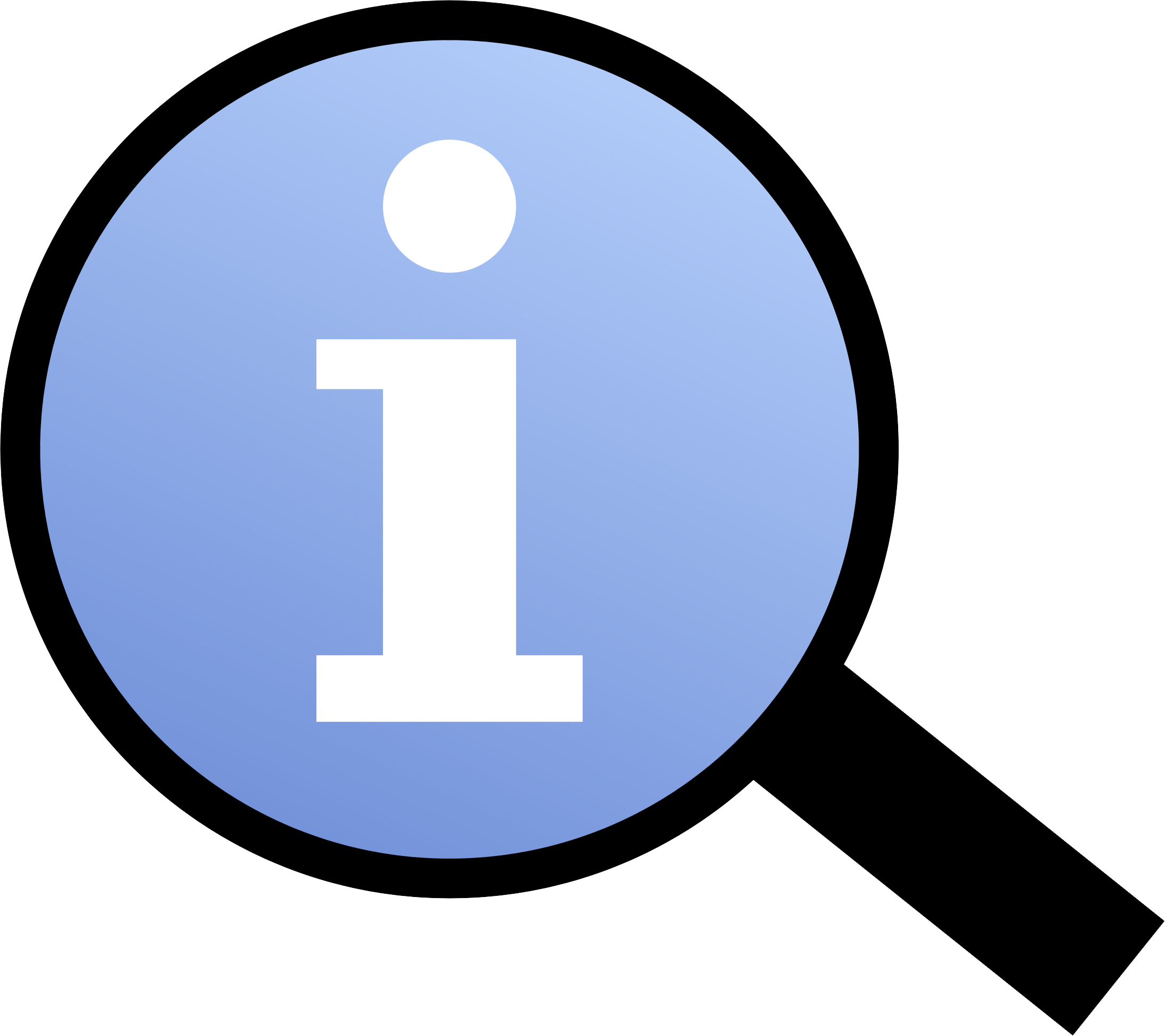 ResourcesInternal IH ResourcesCommunity ResourcesActivity: Key Contacts: Create a resource table for your contacts for various community services/groupsBe familiar with resources internal to IH and external to community in order to support patients with resources and information. 